Приложение 3к административному регламенту предоставления муниципальной услуги «Зачисление в общеобразовательное учреждение»БЛОК-СХЕМАпредоставления муниципальной услуги«Зачисление в общеобразовательное учреждение»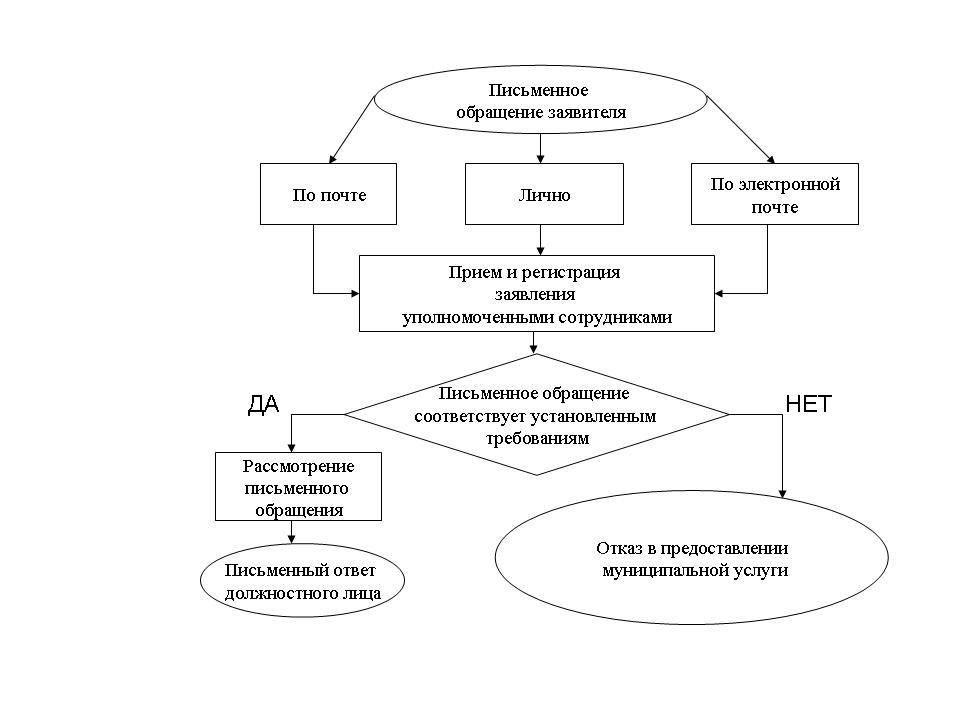 